Задание необходимо выполнить сегодня. В электронном варианте (можно фото) прислать на е-мейл: sobolevskaja_nm@mail.ru1. Решите уравнения: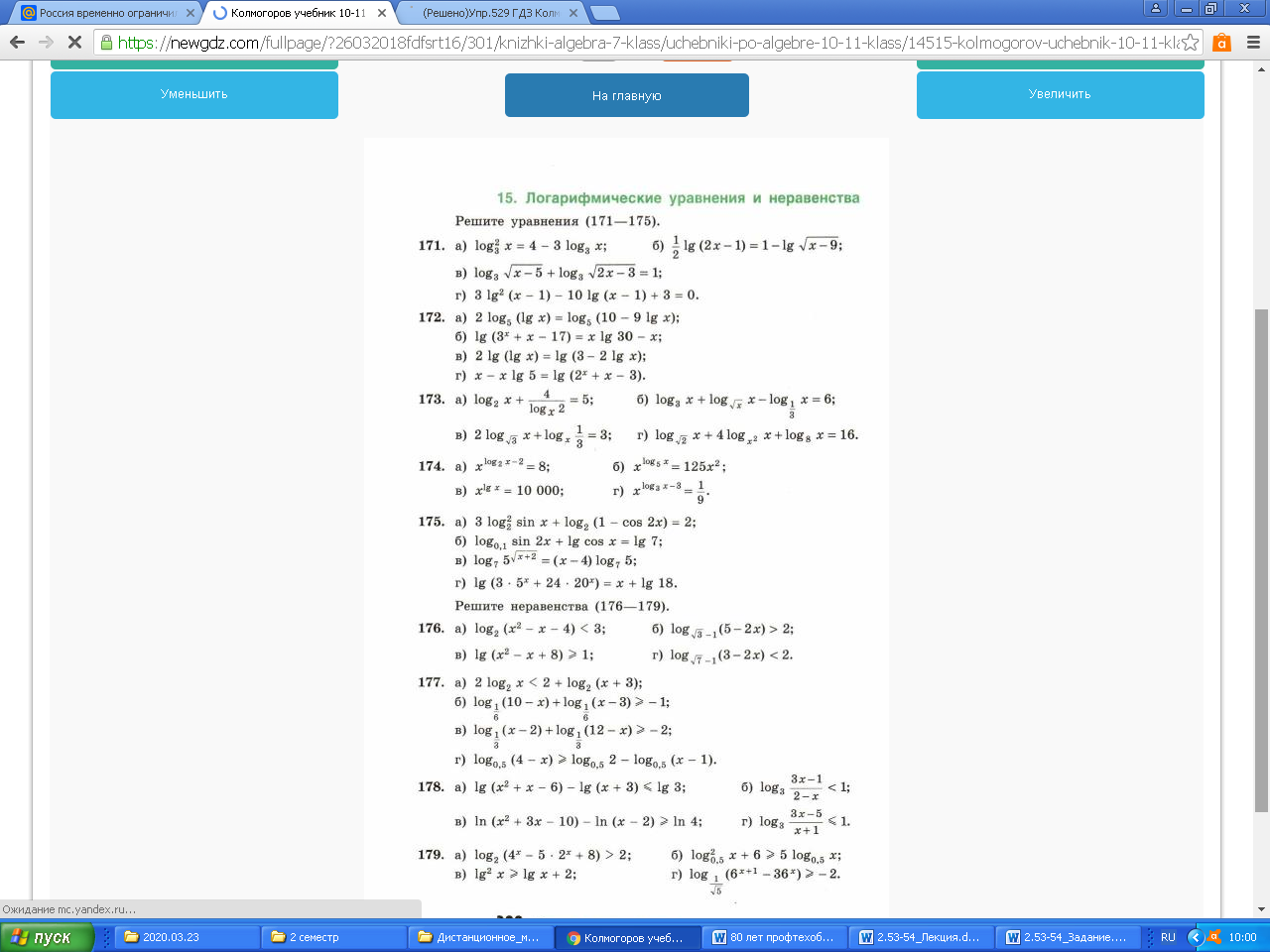 2. Решите неравенства:3. Решите системы уравнений: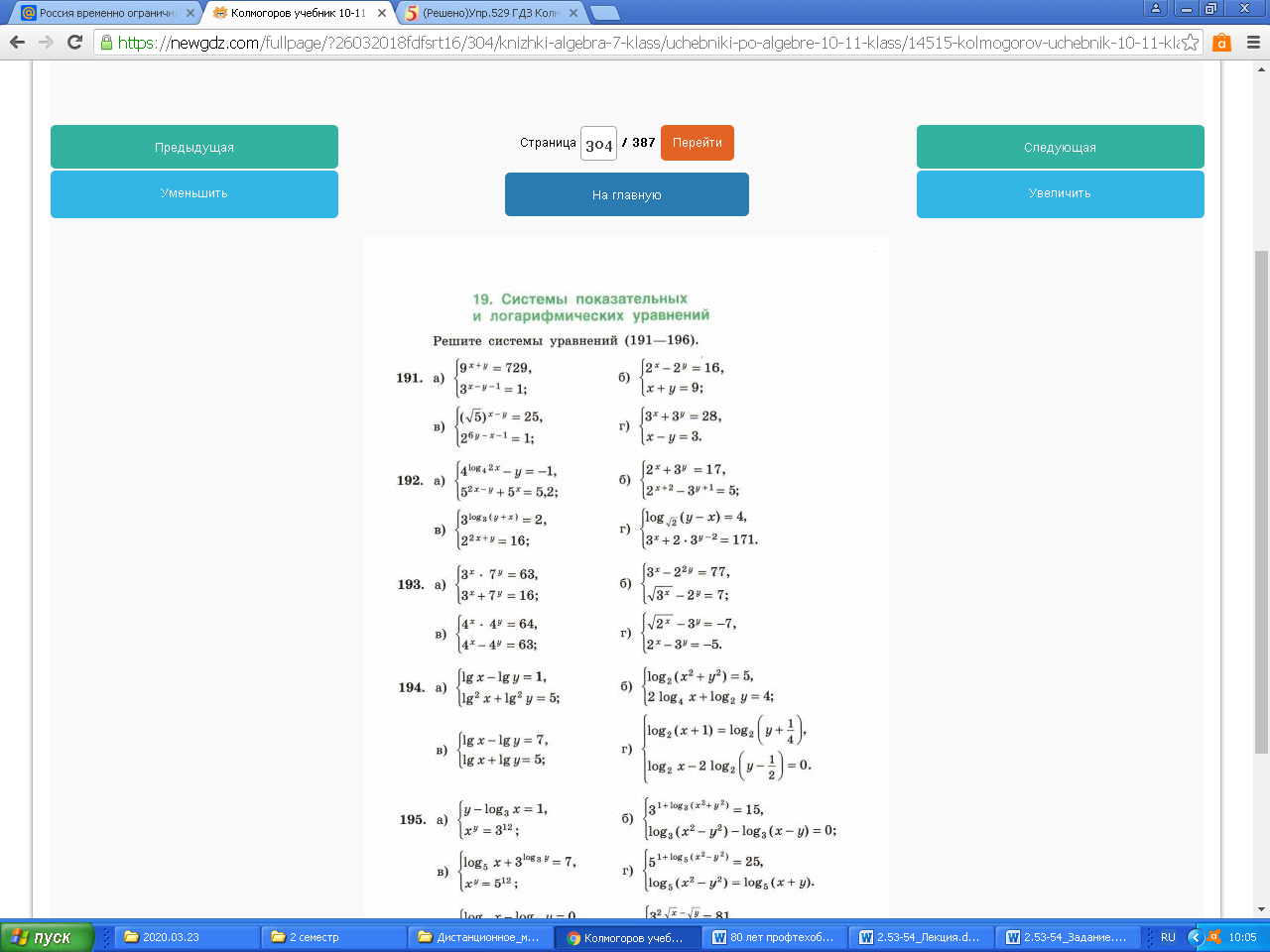 